Grafico de grupos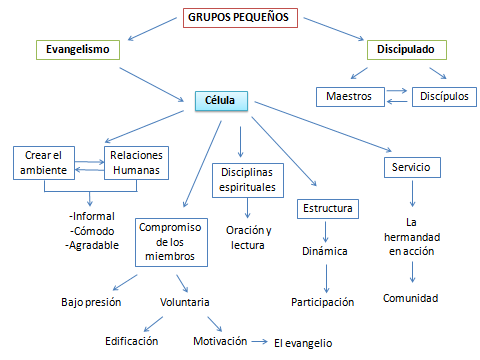 